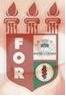 PLANILHA PARA CADASTROS DE LIVROS  BIBLIOTECA MARIA APARECIDA POURCHET CAMPOS        Classificação:       616-089.843                                  Código:	3864  Cutter:         F224i                                               Data: Turma 2019Autor(s):  Farias, Rafael Borges Gonçalves deTitulo: IMPLANTES CURTOS: aplicação e novas perspectivas a propósito de um caso clínicoOrientador(a): prof. Ubiratan de Araújo PintoCoorientador(a): Edição:  1ª        Editora  Ed. Do Autor     Local:  Recife    Ano:  2019  Páginas:  32Notas:  TCC – 1ª Turma graduação - 2019